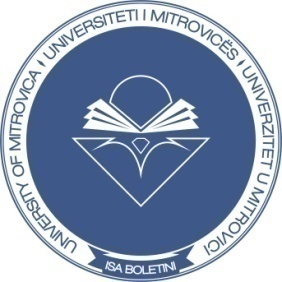 ORARI I PROVIMEVE - AFATI I SHTATORIT (2022)Vërejtje: Studentët obligohen që të vijnë me kohë në provim. *Fakulteti nuk mbanë përgjegjësinë e mospjesëmarrjes suaj në provim në rast të modifikimit të sallës në kohën apo pas kohës së provimit.Mitrovicë,								Milaim A. MEHMETI, PhD(s)									_______________________                                                                                                                                       (Shef i Departamentit)NrLëndaDataBIZNES DHE MENAXHMENT Koha / SallaBFK & MXHI      Koha /SallaVITI I PARËVITI I PARËVITI I PARËVITI I PARËVITI I PARË1Mikroekonomia I05.09.202210:00 – 11:00 S2012Gjuhë angleze I06.09.202210:00 – 11:00 S2013Informatika biznesore15.09.202210:00 – 11:00 S2014Matematika financiare01.09.202210:00 – 11:00 S2015Parimet e menaxhmentit19.09.202210:00 – 11:00 S2016Parimet e kontabilitetit26.09.202210:00 – 11:00 S2017Statistika biznesore12.09.202210:00 – 11:00 S2018Makroekonomia08.09.202210:00 – 11:00 S2019Ekonomia e Kosovës dhe BE23.09.202210:00 – 11:00 S201VITI I DYTËVITI I DYTËVITI I DYTËVITI I DYTËVITI I DYTË1Menaxhimi i NVM-ve12.09.202212:00 – 13:00 S20112:00 – 13:00 S2012Ndërmarrësi12.09.202213:00 – 14:00 S20113:00 – 14:00 S2013Financa23.09.202211:00 – 12:00 S20111:00 – 12:00 S2014Kontabiliteti i menaxherial01.09.202212:00 – 13:00 S20112:00 – 13:00 S2015Parimet e marketingut08.09.202211:00 – 12:00 S20111:00 – 12:00 S2016E drejta biznesore30.09.202210:00 – 11:00 S2017Biznesi elektronik05.09.202211:00 – 12:00 S2018Menaxhment19.09.202210:00 – 11:00 S2019Financa ndërkombëtare03.09.202209:00 – 10:00 S20110Financat e korporatave26.09.202212:00 – 13:00 S20112:00 – 13:00 S20111Kontabiliteti financiar21.09.202211:00 – 12:00 S20111:00 – 12:00 S20112Biznesi ndërkombëtar02.09.202210:00 – 11:00 S20113Bankat dhe afarizmi bankar28.09.202211:00 – 12:00 S20114Financat publike15.09.202212:00 – 13:00 S20115Menaxhimi i resurseve humane23.09.202210:00 – 11:00 S20116Informatika e biznesit15.09.202210:00 – 11:00 S20117Sjellje organizative06.09.202210:00 – 11:00 S20118Menaxhimi i biznesit ndërkombëtar02.09.202210:00 – 11:00 S201VITI I TRETËVITI I TRETËVITI I TRETËVITI I TRETËVITI I TRETË1Tregjet dhe institucionet financiare05.09.202212:00 – 13:00 S2022Bankat dhe afarizmi bankar28.09.202211:00 – 12:00 S2013Analiza e pasqyrave financiare02.09.202210:00 – 11:00 S2024Mjedisi në biznes12.09.202210:00 – 11:00 S2015Menaxhmenti financiar01.09.202212:00 – 13:00 S2016Vendosje në biznes12.09.202210:00 – 11:00 S2017Menaxhimi i projekteve19.09.202210:00 – 11:00 S2018Menaxhimi i inovacioneve05.09.202211:00 – 12:00 S2019Menaxhimi i investimeve23.09.202210:00 – 11:00 S20110Menaxhimi i riskut dhe sigurimet08.09.202211:00 – 12:00 S20211Auditimi03.09.202209:00 – 10:00 S20112Financa publike15.09.202212:00 – 13:00 S20213Taksat dhe korporatat19.09.202210:00 – 11:00 S20214Menaxhmenti bankar21.09.202212:00 – 13:00 S20115Analiza e të dhënave për hulumtime në biznes20.09.202210:00 – 11:00 S20116Menaxhmenti i operacioneve14.09.202210:00 – 11:00 S20117TIK dhe planifikimi i projekteve15.09.202212:00 – 13:00 S20118Menaxhimi i riskut08.09.202211:00 – 12:00 S20219Menaxhmenti Strategjik02.09.202210:00 – 11:00 S20120Etika në biznes06.09.202210:00 – 11:00 S20121Etika ne kontabilitet dhe auditim06.09.202210:00 – 11:00 S20122Kontabilitet i instit. Financiare26.09.202210:00 – 11:00 S202